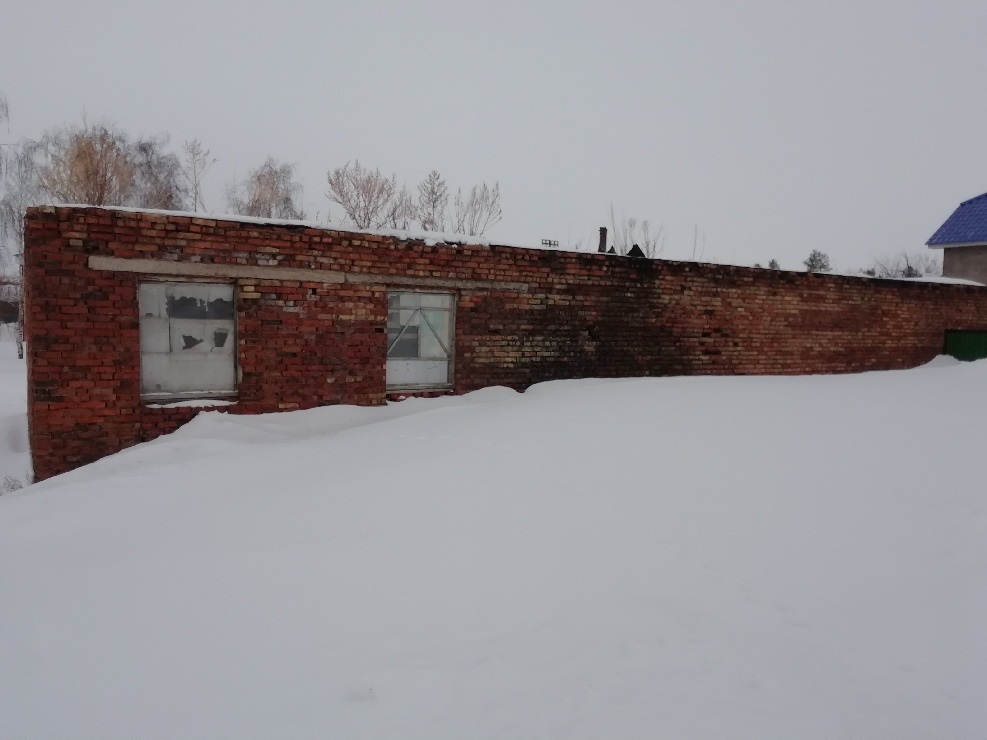 Наименование объекта недвижимостиЗдание котельнойМестонахождение (адрес) объектаРеспублика Татарстан, Азнакаевский р-н, с.Тойкино, ул.Джалиля, д. 18АПлощадь объекта, кв.м.~150 кв.м.Год постройки1978г.Характеристика объекта, техническое описание, состояние объекта, имеющиеся проблемыКирпичное здание, требуется ремонт